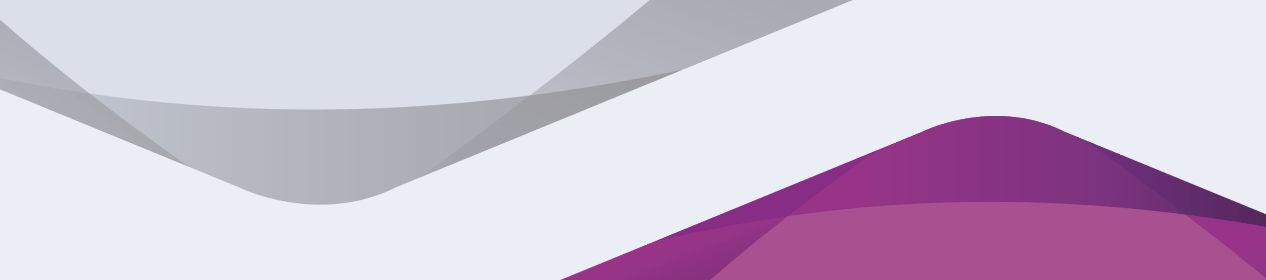 מטרת הקורס:  לוקחים את קנבה כמה צעדים קדימה, בואו ללמוד כיצד להפיק תוצרים עיצוביים איכותיים לעסק שלכם! בקורס נלמד לעבוד עם שפת המותג שלכם, עריכת סרטונים, עיצוב מצגות ואתרים ונכיר את כלי AI שקנבה מציעה!קהל יעד: יזמים ובעלי עסקים בעלי שפה גרפית קיימת לעסק ובעלי עסקים שמכירים את הממשק של קנבה ויודעים כיצד ליצור בה עיצוביים בסיסיים.בקורס נעבוד בחשבון PRO של קנבהיש אפשרות להרשמה חינמית למסלול זה לתקופה מוגבלת.5 שעות אקדמיות למפגש,  30ש"א לקורס, 480 ₪מפגשנושאפירוט1מנוי קנבה פרו ,ערכת מותג  ועיצובים לדיגיטלעבודה עם מנוי קנבה פרו וכל מה שהוא נותן.שימוש בערכת מותג ויצירת תבניות המותג. יצירת שפה גרפית מלוגו.טכניקות מתקדמות ליצירת עיצובים שונים לפרסומים ברשתות.2יצירת עיצובים מרובי טקסט (חוברות ומסמכים) ועיצובים להדפסהיצירת ועיצוב חוברת מאפס.כלים לעבודה מדויקת.שמירת קבצים להדפסה.canva docs ולוחות חכמים.3עיצוב מצגות בקנבהאיך ניגשים ליצירת מצגת חדשה?עיצוב מצגת מאפס.טכניקות שונות להצגה ויזאלית של תוכן מצגת.אפשרויות ההצגה והשמירה כקובץ בפורמטים שונים.4עריכת וידאו עריכת סרטונים קיימים ויצירת סרטונים בטכניקות שונות.יצירת סרטוני רילס וטיקטוק.5בניית דפי נחיתה ואתרים פשוטים בקנבהנכיר את סוגי האתרים השונים בקנבה.נלמד לעצב ולפרסם אתר משלנו. 6קנבה AI ואפליקציותשימוש בכלים הכי מתקדמים שקיימים בקנבה (קנבה קסם) ושלל האפליקציות הנוספות שקיימות בה. סיכום הקורס.